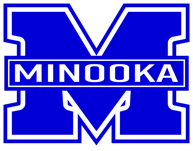 I hereby authorize Minooka Community Consolidated School District #201, hereafter called Company, to initiate credit/debit entries to my account(s) indicated below at the depository financial institution named below, and to credit/debit the same to such account(s).  To set up direct deposit to more than one account, please duplicate this form and fill out one form for each account.   CHECKING  SAVINGSThis authorization is to remain in full force and effect until Company has received written notification from me of its termination in such time and in such manner as to afford Company and Depository a reasonable opportunity to act on it.Please attach a voided check here for the account you wish to have your payroll credited to.EMPLOYEE NAME:EMAIL ADDRESS:BANK NAME:ROUTING#ACCOUNT#EMPLOYEE SIGNATURE:       DATE:       Deposit 100% of Earnings to this accountDeposit Flat Dollar Amount to this account$      Deposit Balance of Earnings to this account